RESULTADO – TOMADA DE PREÇONº 2023201EXA33858HEMUO Instituto de Gestão e Humanização – IGH, entidade de direito privado e sem finslucrativos, classificado como Organização Social, vem tornar público o resultado daTomada de Preços, com a finalidade de adquirir bens, insumos e serviços para o HEMU -Hospital Estadual da Mulher, com endereço à Rua R-7, S/N, Setor Oeste, Goiânia, CEP:74.125-090.OBS: ENVIADO PDF DE CONFIRMAÇÃO BIONEXO COM AS INFORMAÇÕES DE RESULTADOVENCEDOROBJETOQUANTVALORUNITÁRIOR$ 400,00VALORTOTALR$ 400,00CVR SERVIÇOS PARECER NEFROLOGIA ADULTO PARAMÉDICOSCNPJ:1A PACIENTE FABIANA MATIASVALADÃO203.316.152/001-0133858/2023Goiânia/GO, 20 de janeiro de 2023.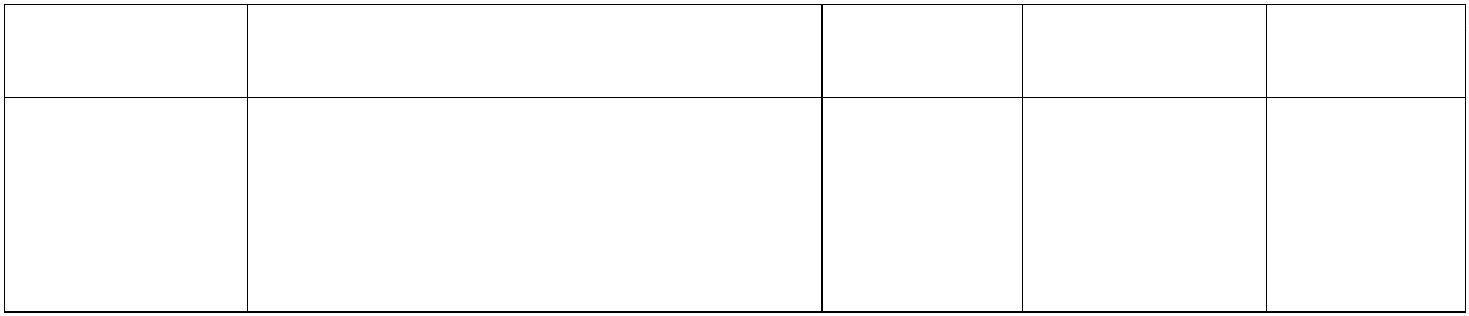 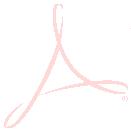 